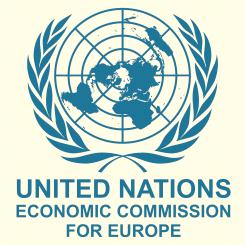 Руководящий комитет по образованию в интересах устойчивого развития Европейской экономической комиссии Организации Объединенных Наций13ое совещание, 3 и 4 мая 2018 г.Информационный документ 1Предлагаемые темы для представления информации о прогрессе в осуществлении Стратегии ЕЭК ООН для образования в интересах устойчивого развитияПункт 2 b) предварительной повестки дня:Осуществление Стратегии ЕЭК ООН для образованияв интересах устойчивого развития: прогресс в осуществлении СтратегииЗаписка секретариата 1.	Представление национальной отчетности о прогрессе, достигнутом в осуществлении Стратегии для образования в интересах устойчивого развития Европейской экономической комиссии Организации Объединенных Наций (ЕЭК) предоставляет странам уникальную возможность учиться друг у друга и обмениваться вновь произведенными в регионе ЕЭК и за его пределами ресурсами и материалами.2.	В рамках подготовки тринадцатого совещания Руководящего комитета ЕЭК по образованию в интересах устойчивого развития странам предлагается заполнить приводимый ниже вопросник и тем самым проинформировать о достигнутом прогрессе и проблемах, возникших в осуществлении, в рамках отобранных трех приоритетных областей деятельности после проведения двенадцатого совещания Руководящего комитета (Женева, 20–21 апреля 2017 года).3.	Дополнительный подраздел в этом вопроснике относится к согласованию национальных стратегий в области ОУР с Глобальной программой действий в области образования в интересах устойчивого развития, способствующей осуществлению Повестки дня в области устойчивого развития на период до 2030 года с точки зрения достижения цели в области устойчивого развития (ЦУР) 4.7 по образованию и в качестве инструмента для достижения всех 17 ЦУР.4.	Странам предлагается представить эту информацию в письменном виде секретариату по электронной почте (esd@unece.org) к 15 марта 2018 года.5.	Секретариат рассмотрит всю представленную информацию и подготовит сводный информационный документ, который будет представлен на двенадцатом совещании Руководящего комитета. После его представления состоится интерактивное обсуждение.6.	Исходя из признания важности оценивать по достоинству лидеров в области образования в интересах устойчивого развития, членам Руководящего комитета, в частности, предлагается указать, существуют ли в их странах какие-либо крупные инициативы по осуществлению деятельности в приоритетных областях действий, о которых они хотели бы поделиться информацией/или выступить с сообщением. Страны, возможно, также пожелают сообщить о том, как осуществление национальных стратегий ОУР способствует достижению цели 4.7 и Повестки дня 2030 на национальном уровне, а также об интеграции гендерного аспекта в национальную политику в области ОУР.		Вопросник для неофициального представления странами информации за 2018 год об осуществлении в рамках трех «вертикальных» приоритетных областей деятельности		Достижения и проблемы, возникшие со времени проведения двенадцатого совещания Руководящего комитета в апреле 2017 года	I.	Приоритетная область деятельности а)	II.	Приоритетная область деятельности b)	III.	Приоритетная область деятельности c)	IV.	Мониторинг ЦУР 4 (Задачи  4.7 и 4.a)ЦУР 4: «Обеспечение всестороннего и справедливого качества образования и поощрение возможностей для обучения на протяжении всей жизни для всех»Задача 4.7: «К 2030 году обеспечить, чтобы все учащиеся приобрели знания и навыки, необходимые для содействия устойчивому развитию, в том числе, среди прочего, посредством включения в образование для устойчивого развития и устойчивого образа жизни, прав человека, гендерного равенства, поощрения культуры мира и ненасилия, глобальной гражданственности и признания культурного разнообразия и вклада культуры в устойчивое развитие ».Задача 4.a: Создавать и совершенствоват услуги, учитывающие интересы детей, людей с ограниченными возможностями и гендерно чувствительные факторы, и обеспечивать безопасную, ненасильственную, всеобъемлющую и эффективную среду обучения для всех»(Примечание: согласно методологии ЮНЕСКО (см. Доклад «Исторические усилия по реализации Рекомендации ЮНЕСКО 1974 года об образовании в свете 3-х целевых задач ЦУР» (http://unesdoc.unesco.org/images/0024/002472/247275E.pdf), согласованный глобальный показатель определяет степень, в которой (i) глобальная гражданственность и (ii) образование в интересах устойчивого развития, включая равенство между мужчинами и женщинами и правами человека, учитываются на всех уровнях в: a) национальной политике в области образования, (b) учебных программах, (c ) педагогическом образовании и (d) оценке студентов)Поощрение общеучрежденческих подходов путем разработки школьных планов образования
в интересах устойчивого развития или посредством включения такого образования в существующие школьные планы в каждой школе к 2019 годуПоощрение общеучрежденческих подходов путем разработки школьных планов образования
в интересах устойчивого развития или посредством включения такого образования в существующие школьные планы в каждой школе к 2019 годуПоощрение общеучрежденческих подходов путем разработки школьных планов образования
в интересах устойчивого развития или посредством включения такого образования в существующие школьные планы в каждой школе к 2019 году1.	Увеличилось ли количество школ, принявших «общеучрежденческий подход» к устойчивому развитию или образованию в интересах устойчивого развития (ОУР)?1.	Увеличилось ли количество школ, принявших «общеучрежденческий подход» к устойчивому развитию или образованию в интересах устойчивого развития (ОУР)?1.	Увеличилось ли количество школ, принявших «общеучрежденческий подход» к устойчивому развитию или образованию в интересах устойчивого развития (ОУР)?ДА 	Нет Просьба указатьПросьба указатьДА 	Нет Просьба указать, желаете ли вы выступить с сообщением на эту тему или реализуется ли в вашей стране крупная инициатива по этой темеПросьба указать, желаете ли вы выступить с сообщением на эту тему или реализуется ли в вашей стране крупная инициатива по этой теме2.	Имеются ли какие-либо (дополнительные) стимулы и меры по оказанию помощи (руководящие принципы, система поощрения, финансирование, подготовка кадров, техническая поддержка) в поддержку школьных планов ОУР?2.	Имеются ли какие-либо (дополнительные) стимулы и меры по оказанию помощи (руководящие принципы, система поощрения, финансирование, подготовка кадров, техническая поддержка) в поддержку школьных планов ОУР?2.	Имеются ли какие-либо (дополнительные) стимулы и меры по оказанию помощи (руководящие принципы, система поощрения, финансирование, подготовка кадров, техническая поддержка) в поддержку школьных планов ОУР?ДА 	Нет Просьба указатьПросьба указатьДА 	Нет Просьба указать, желаете ли вы выступить с сообщением на эту тему или реализуется ли в вашей стране крупная инициатива по этой темеПросьба указать, желаете ли вы выступить с сообщением на эту тему или реализуется ли в вашей стране крупная инициатива по этой теме3.	Являются ли сотрудники и учащиеся школ, в которых приняты планы ОУР, более осведомленными в вопросах окружающей среды и экологии, чем сотрудники и учащиеся школ, в которых не приняты планы ОУР?3.	Являются ли сотрудники и учащиеся школ, в которых приняты планы ОУР, более осведомленными в вопросах окружающей среды и экологии, чем сотрудники и учащиеся школ, в которых не приняты планы ОУР?3.	Являются ли сотрудники и учащиеся школ, в которых приняты планы ОУР, более осведомленными в вопросах окружающей среды и экологии, чем сотрудники и учащиеся школ, в которых не приняты планы ОУР?ДА 	Нет Просьба указатьПросьба указатьДА 	Нет Просьба указать, желаете ли вы выступить с сообщением на эту тему или реализуется ли в вашей стране крупная инициатива по этой темеПросьба указать, желаете ли вы выступить с сообщением на эту тему или реализуется ли в вашей стране крупная инициатива по этой теме4.	Имеются ли подготовленные в последнее время материалы или ресурсы, доступные для более широкой аудитории (например, в онлайновом режиме)?4.	Имеются ли подготовленные в последнее время материалы или ресурсы, доступные для более широкой аудитории (например, в онлайновом режиме)?4.	Имеются ли подготовленные в последнее время материалы или ресурсы, доступные для более широкой аудитории (например, в онлайновом режиме)?ДА 	Нет ДА 	Нет Просьба ответить и, если это применимо, указать язык и адрес веб-сайта5.	Провели ли вы или планируете провести какие-либо оценки или анализы, которые позволят измерять эффект предпринятых к настоящему времени действий в этой области?5.	Провели ли вы или планируете провести какие-либо оценки или анализы, которые позволят измерять эффект предпринятых к настоящему времени действий в этой области?5.	Провели ли вы или планируете провести какие-либо оценки или анализы, которые позволят измерять эффект предпринятых к настоящему времени действий в этой области?ДА 	Нет ДА 	Нет Просьба указатьДА 	Нет ДА 	Нет Просьба указать, желаете ли вы выступить с сообщением на эту тему или реализуется ли в вашей стране крупная инициатива по этой теме6.	Дополнительные замечания по осуществлению Стратегии ЕЭК ООН для ОУР в вашей стране (просьба привести, если таковые имеются):6.	Дополнительные замечания по осуществлению Стратегии ЕЭК ООН для ОУР в вашей стране (просьба привести, если таковые имеются):6.	Дополнительные замечания по осуществлению Стратегии ЕЭК ООН для ОУР в вашей стране (просьба привести, если таковые имеются):Содействие распространению образования в интересах устойчивого развития на педагогическое образование и подготовку всех педагоговСодействие распространению образования в интересах устойчивого развития на педагогическое образование и подготовку всех педагоговСодействие распространению образования в интересах устойчивого развития на педагогическое образование и подготовку всех педагогов1.	Достигнуты ли какие-либо значительные успехи в развертывании или расширении ОУР в рамках первоначальной подготовки педагогов?1.	Достигнуты ли какие-либо значительные успехи в развертывании или расширении ОУР в рамках первоначальной подготовки педагогов?1.	Достигнуты ли какие-либо значительные успехи в развертывании или расширении ОУР в рамках первоначальной подготовки педагогов?ДА 	Нет Просьба указатьПросьба указатьДА 	Нет Просьба указать, желаете ли вы выступить с сообщением на эту тему или реализуется ли в вашей стране крупная инициатива по этой темеПросьба указать, желаете ли вы выступить с сообщением на эту тему или реализуется ли в вашей стране крупная инициатива по этой теме2.	Достигнуты ли какие-либо значительные успехи в развертывании или расширении ОУР в рамках подготовки педагогов без отрыва от работы?2.	Достигнуты ли какие-либо значительные успехи в развертывании или расширении ОУР в рамках подготовки педагогов без отрыва от работы?2.	Достигнуты ли какие-либо значительные успехи в развертывании или расширении ОУР в рамках подготовки педагогов без отрыва от работы?ДА 	Нет Просьба указатьПросьба указатьДА 	Нет Просьба указать, желаете ли вы выступить с сообщением на эту тему или реализуется ли в вашей стране крупная инициатива по этой темеПросьба указать, желаете ли вы выступить с сообщением на эту тему или реализуется ли в вашей стране крупная инициатива по этой теме3.	Существует ли вероятность того, что начинающие учителя, получившие педагогическое образование, интегрированное с ОУР, будут ориентироваться в процессе преподавания на принцип устойчивости?3.	Существует ли вероятность того, что начинающие учителя, получившие педагогическое образование, интегрированное с ОУР, будут ориентироваться в процессе преподавания на принцип устойчивости?3.	Существует ли вероятность того, что начинающие учителя, получившие педагогическое образование, интегрированное с ОУР, будут ориентироваться в процессе преподавания на принцип устойчивости?ДА 	Нет Просьба указатьПросьба указатьДА 	Нет Просьба указать, желаете ли вы выступить с сообщением на эту тему или реализуется ли в вашей стране крупная инициатива по этой темеПросьба указать, желаете ли вы выступить с сообщением на эту тему или реализуется ли в вашей стране крупная инициатива по этой теме4.	Имеются ли подготовленные в последнее время материалы или ресурсы, доступные для более широкой аудитории (например, в онлайновом режиме)?4.	Имеются ли подготовленные в последнее время материалы или ресурсы, доступные для более широкой аудитории (например, в онлайновом режиме)?4.	Имеются ли подготовленные в последнее время материалы или ресурсы, доступные для более широкой аудитории (например, в онлайновом режиме)?ДА 	Нет ДА 	Нет Просьба ответить и, если это применимо, указать язык и адрес веб-сайта5.	Провели ли вы или планируете провести какие-либо оценки или анализы, которые позволят измерять эффект предпринятых к настоящему времени действий в этой области?5.	Провели ли вы или планируете провести какие-либо оценки или анализы, которые позволят измерять эффект предпринятых к настоящему времени действий в этой области?5.	Провели ли вы или планируете провести какие-либо оценки или анализы, которые позволят измерять эффект предпринятых к настоящему времени действий в этой области?ДА 	Нет ДА 	Нет Просьба указатьДА 	Нет ДА 	Нет Просьба указать, желаете ли вы выступить с сообщением на эту тему или реализуется ли в вашей стране крупная инициатива по этой теме6.	Дополнительные замечания по осуществлению Стратегии ЕЭК ООН для ОУР в вашей стране (просьба привести, если таковые имеются):6.	Дополнительные замечания по осуществлению Стратегии ЕЭК ООН для ОУР в вашей стране (просьба привести, если таковые имеются):6.	Дополнительные замечания по осуществлению Стратегии ЕЭК ООН для ОУР в вашей стране (просьба привести, если таковые имеются):Укрепление профессионально-технического образования и подготовки в интересах поддержки устойчивого развития и перехода к «зеленой» экономике;Укрепление профессионально-технического образования и подготовки в интересах поддержки устойчивого развития и перехода к «зеленой» экономике;Укрепление профессионально-технического образования и подготовки в интересах поддержки устойчивого развития и перехода к «зеленой» экономике;1.	Удалось ли продвинуться на пути структурной переориентации профессионально-технического образования и подготовки (ПТОП) на ОУР?1.	Удалось ли продвинуться на пути структурной переориентации профессионально-технического образования и подготовки (ПТОП) на ОУР?1.	Удалось ли продвинуться на пути структурной переориентации профессионально-технического образования и подготовки (ПТОП) на ОУР?ДА 	Нет Просьба указатьПросьба указатьДА 	Нет Просьба указать, желаете ли вы выступить с сообщением на эту тему или реализуется ли в вашей стране крупная инициатива по этой темеПросьба указать, желаете ли вы выступить с сообщением на эту тему или реализуется ли в вашей стране крупная инициатива по этой теме2.	Имеются ли какие-либо стимулы и меры по оказанию помощи в поддержку переориентации (ПТОП) в направлении устойчивого развития?2.	Имеются ли какие-либо стимулы и меры по оказанию помощи в поддержку переориентации (ПТОП) в направлении устойчивого развития?2.	Имеются ли какие-либо стимулы и меры по оказанию помощи в поддержку переориентации (ПТОП) в направлении устойчивого развития?ДА 	Нет Просьба указатьПросьба указатьДА 	Нет Просьба указать, желаете ли вы выступить с сообщением на эту тему или реализуется ли в вашей стране крупная инициатива по этой темеПросьба указать, желаете ли вы выступить с сообщением на эту тему или реализуется ли в вашей стране крупная инициатива по этой теме3.	Удается ли учащимся, прошедшим подготовку в рамках ПТОП, ориентированных на устойчивое развитие, найти работу, связанную с устойчивым развитием?3.	Удается ли учащимся, прошедшим подготовку в рамках ПТОП, ориентированных на устойчивое развитие, найти работу, связанную с устойчивым развитием?3.	Удается ли учащимся, прошедшим подготовку в рамках ПТОП, ориентированных на устойчивое развитие, найти работу, связанную с устойчивым развитием?ДА 	Нет Просьба указатьПросьба указатьДА 	Нет Просьба указать, желаете ли вы выступить с сообщением на эту тему или реализуется ли в вашей стране крупная инициатива по этой темеПросьба указать, желаете ли вы выступить с сообщением на эту тему или реализуется ли в вашей стране крупная инициатива по этой теме4.	Имеются ли подготовленные в последнее время материалы или ресурсы, доступные для более широкой аудитории (например, в онлайновом режиме)?4.	Имеются ли подготовленные в последнее время материалы или ресурсы, доступные для более широкой аудитории (например, в онлайновом режиме)?4.	Имеются ли подготовленные в последнее время материалы или ресурсы, доступные для более широкой аудитории (например, в онлайновом режиме)?ДА 	Нет ДА 	Нет Просьба ответить и, если это применимо, указать язык и адрес веб-сайта5.	Провели ли вы или планируете провести какие-либо оценки или анализы, которые позволят измерять эффект предпринятых к настоящему времени действий в этой области?5.	Провели ли вы или планируете провести какие-либо оценки или анализы, которые позволят измерять эффект предпринятых к настоящему времени действий в этой области?5.	Провели ли вы или планируете провести какие-либо оценки или анализы, которые позволят измерять эффект предпринятых к настоящему времени действий в этой области?ДА 	Нет ДА 	Нет Просьба указатьДА 	Нет ДА 	Нет Просьба указать, желаете ли вы выступить с сообщением на эту тему или реализуется ли в вашей стране крупная инициатива по этой теме6.	Дополнительные замечания по осуществлению Стратегии ЕЭК ООН для ОУР в вашей стране (просьба привести, если таковые имеются):6.	Дополнительные замечания по осуществлению Стратегии ЕЭК ООН для ОУР в вашей стране (просьба привести, если таковые имеются):6.	Дополнительные замечания по осуществлению Стратегии ЕЭК ООН для ОУР в вашей стране (просьба привести, если таковые имеются):1. Имеется ли в вашей стране автономно действующая политика/план/закон по «устойчивому развитию», «глобальному пониманию», «международному пониманию», которые используют термин «устойчивое развитие»? 1. Имеется ли в вашей стране автономно действующая политика/план/закон по «устойчивому развитию», «глобальному пониманию», «международному пониманию», которые используют термин «устойчивое развитие»? 1. Имеется ли в вашей стране автономно действующая политика/план/закон по «устойчивому развитию», «глобальному пониманию», «международному пониманию», которые используют термин «устойчивое развитие»? Да   Нет 	Пожалуйста отметьте	Просьба указать, желаете ли вы сделать презентацию по этой теме или если в вашей стране есть выдающаяся инициатива по этой теме	Пожалуйста отметьте	Просьба указать, желаете ли вы сделать презентацию по этой теме или если в вашей стране есть выдающаяся инициатива по этой теме2. Отражено ли ОУР в текущей политике и стратегиях в области образования в вашей стране?2. Отражено ли ОУР в текущей политике и стратегиях в области образования в вашей стране?2. Отражено ли ОУР в текущей политике и стратегиях в области образования в вашей стране?Да   Нет 	Пожалуйста отметьте в какой степени	Просьба указать, желаете ли вы сделать презентацию по этой теме или если в вашей стране есть выдающаяся инициатива по этой теме	Пожалуйста отметьте в какой степени	Просьба указать, желаете ли вы сделать презентацию по этой теме или если в вашей стране есть выдающаяся инициатива по этой теме3. Отражается ли ОУР в текущих школьных программах вашей страны?3. Отражается ли ОУР в текущих школьных программах вашей страны?3. Отражается ли ОУР в текущих школьных программах вашей страны?Да   Нет Пожалуйста отметьте в какой степени	Просьба указать, желаете ли вы сделать презентацию по этой теме или если в вашей стране есть выдающаяся инициатива по этой темеПожалуйста отметьте в какой степени	Просьба указать, желаете ли вы сделать презентацию по этой теме или если в вашей стране есть выдающаяся инициатива по этой теме4. Отражается ли ОУР в учебных программах подготовки и переподготовки учителей?4. Отражается ли ОУР в учебных программах подготовки и переподготовки учителей?4. Отражается ли ОУР в учебных программах подготовки и переподготовки учителей?Да   Нет Да   Нет Пожалуйста отметьте в какой степени5. Какой из следующих аспектов обучения ваша страна планирует усилить для оценки / экзаменации студентов в ближайшие пять лет в отношении ОУР? (отметьте то, что подходит)(a) Знания5. Какой из следующих аспектов обучения ваша страна планирует усилить для оценки / экзаменации студентов в ближайшие пять лет в отношении ОУР? (отметьте то, что подходит)(a) Знания5. Какой из следующих аспектов обучения ваша страна планирует усилить для оценки / экзаменации студентов в ближайшие пять лет в отношении ОУР? (отметьте то, что подходит)(a) ЗнанияДа   Нет Да   Нет 	Пожалуйста отметьте(b) Навыки и компетенции(b) Навыки и компетенции(b) Навыки и компетенцииДа   Нет Да   Нет 	Пожалуйста отметьте	Пожалуйста отметьте(c) Ценности и жизненные установки(c) Ценности и жизненные установки(c) Ценности и жизненные установкиДа   Нет Да   Нет 	Пожалуйста отметьте	Пожалуйста отметьте(d) Поведение(d) Поведение(d) ПоведениеДа   Нет Да   Нет 	Пожалуйста отметьте	Пожалуйста отметьте(e) Ни один(e) Ни один(e) Ни одинДа   Нет Да   Нет 	Пожалуйста отметьте	Пожалуйста отметьте(f) Нет информации(f) Нет информации(f) Нет информацииДа   Нет Да   Нет 	Пожалуйста отметьте	Пожалуйста отметьте	Просьба указать, желаете ли вы сделать презентацию по этой теме или если в вашей стране  есть выдающаяся инициатива по этой теме6. Являются ли другие основные элементы Задачи 4.7 ЦУР 4 частью образования в вашей стране?Устойчивый образ жизниДа   Нет Права человекаДа   Нет Гендерное равенствоДа   Нет Продвижение культуры мира и ненасилияДа   Нет Глобальное гражданствоДа   Нет Признание культурного разнообразия и вклада культуры в устойчивое развитиеДа   Нет 7. Дополнительные замечания по реализации Задачи 4.7 ЦУР 4 в вашей стране (просьба указать, если таковые имеются): _______________________________________________________________8. Является ли Задача 4.a ЦУР 4 (см. Выше) частью образовательной политики в вашей стране?9. Является ли информирование/повышение осведомленности об изменении климата обязательным на любом уровне образования в вашей стране?6. Являются ли другие основные элементы Задачи 4.7 ЦУР 4 частью образования в вашей стране?Устойчивый образ жизниДа   Нет Права человекаДа   Нет Гендерное равенствоДа   Нет Продвижение культуры мира и ненасилияДа   Нет Глобальное гражданствоДа   Нет Признание культурного разнообразия и вклада культуры в устойчивое развитиеДа   Нет 7. Дополнительные замечания по реализации Задачи 4.7 ЦУР 4 в вашей стране (просьба указать, если таковые имеются): _______________________________________________________________8. Является ли Задача 4.a ЦУР 4 (см. Выше) частью образовательной политики в вашей стране?9. Является ли информирование/повышение осведомленности об изменении климата обязательным на любом уровне образования в вашей стране?6. Являются ли другие основные элементы Задачи 4.7 ЦУР 4 частью образования в вашей стране?Устойчивый образ жизниДа   Нет Права человекаДа   Нет Гендерное равенствоДа   Нет Продвижение культуры мира и ненасилияДа   Нет Глобальное гражданствоДа   Нет Признание культурного разнообразия и вклада культуры в устойчивое развитиеДа   Нет 7. Дополнительные замечания по реализации Задачи 4.7 ЦУР 4 в вашей стране (просьба указать, если таковые имеются): _______________________________________________________________8. Является ли Задача 4.a ЦУР 4 (см. Выше) частью образовательной политики в вашей стране?9. Является ли информирование/повышение осведомленности об изменении климата обязательным на любом уровне образования в вашей стране?